Приложение к решению Красноармейского районного Собранияот 19.02.2021г. № 17Положение о системе оплаты труда и стимулирования работников муниципального автономного учреждения «Стадион Авангард» Красноармейского района Саратовской областиРаздел 1. Общие положения1.1. Настоящее Положение разработано в соответствии с Трудовым Кодексом Российской Федерации и применяется при определении заработной платы работников муниципального автономного учреждения «Стадион Авангард» Красноармейского района Саратовской области (далее – учреждения) и включает в себя:размеры должностных окладов (окладов, ставок заработной платы) работников;наименование, условия осуществления и размеры выплат компенсационного характера;наименование, условия осуществления выплат стимулирующего характера.1.2. Оплата труда работников, занятых по совместительству, а также 
на условиях неполного рабочего времени или неполной рабочей недели, производится пропорционально отработанному времени в зависимости 
от выработки либо на других условиях, определенных трудовым договором. Определение размеров заработной платы по основной должности, а также 
по должности, занимаемой в порядке совместительства, производится раздельно по каждой из должностей.В соответствии с Трудовым Кодексом Российской Федерации месячная заработная плата работника, полностью отработавшего за этот период норму рабочего времени  и выполнившего нормы труда (трудовые обязанности), не может быть ниже минимального размера оплаты труда.Раздел 2. Порядок формирования должностных окладов(окладов, ставок заработной платы)2.1. Должностные оклады (оклады, ставки заработной платы) специалистов, служащих и рабочих учреждения определяются в соответствии с приложением № 1 к настоящему Положению.Должностные оклады (ставки заработной платы) работников устанавливаются для лиц, имеющих высшее профессиональное образование, в соответствии с таблицами  приложения № 1 к настоящему Положению.Работникам при отсутствии квалификационной категории и не имеющим высшего профессионального образования, должностные оклады (ставки заработной платы) устанавливаются ниже на 5 процентов.2.4. Должностные оклады медицинских работников устанавливаются в соответствии с таблицей 3 приложения № 1 к настоящему Положению.2.5. Оклады рабочих устанавливаются в соответствии с таблицей 4 приложения № 1 к настоящему Положению.2.6. Рабочим, имеющим высший разряд согласно Единому тарифно-квалификационному справочнику работ и профессий рабочих 
и выполняющим работы, предусмотренные этим разрядом, или высшей сложности, постоянно занятым на важных и ответственных работах (высококвалифицированные рабочие), оклады устанавливаются руководителем учреждения по согласованию с представительным органом работников 
в повышенных размерах согласно приложения № 1 к настоящему Положению.2.7. Работникам учреждения за специфику работы должностные оклады (оклады, ставки заработной платы) устанавливаются 
в повышенном размере в соответствии с приложением к настоящему Положению.2.8. Оплата труда осуществляется:работников учреждения – на основе требований квалификационных характеристик по должностям работников;по должностям служащих – на основе требований квалификационных характеристик по общеотраслевым должностям служащих;по профессиям рабочих – на основе тарифно-квалификационных требований по общеотраслевым профессиям рабочих.Раздел 3. Выплаты компенсационного характера3.1.Работникам муниципального автономного учреждения осуществляются следующие виды выплат компенсационного характера:выплаты работникам, занятым на тяжелых работах, работах 
с вредными и (или) опасными, а также иными особыми условиями труда;выплаты за работу в местностях с особыми климатическими условиями;выплаты за работу в условиях, отклоняющихся от нормальных (при выполнении работ различной квалификации, совмещении профессий (должностей), сверхурочной работе, работе в ночное время и при выполнении работ в других условиях, отклоняющихся от нормальных);надбавки за работу со сведениями, составляющими государственную тайну, в соответствии с федеральным законодательством.3.2. Работникам, занятым на тяжелых работах, работах с вредными 
и (или) опасными условиями труда, устанавливается доплата в соответствии с законодательством Российской Федерации.Размеры доплат (но не ниже минимального размера повышения оплаты труда) устанавливаются:До 12 процентов должностного оклада (оклада, ставки заработной платы) за работу с тяжелыми и вредными условиями труда с учетом выплат за квалификационную категорию, выслугу лет (стаж работы);До 24 процента должностного оклада (оклада, ставки заработной платы) за работу с особо тяжелыми и особо вредными условиями труда 
с учетом выплат за квалификационную категорию, выслугу лет (стаж  работы).Конкретные размеры доплат определяются на основе аттестации рабочих мест и оценки условий труда на них в соответствии с законодательством.Работодатель в соответствии с законодательством проводит аттестацию рабочих мест с целью разработки и реализации программы действий по обеспечению безопасных условий и охраны труда. Если по итогам аттестации рабочее место признается безопасным, то указанная доплата отменяется.3.3. Выплаты за работу в условиях, отклоняющихся от нормальных, включают в себя:3.3.1. Доплата за совмещение профессий (должностей) устанавливается работнику при совмещении им профессий (должностей). Размер доплаты 
и срок, на который она устанавливается, определяется по соглашению сторон трудового договора с учетом содержания и (или) объема дополнительной работы.3.3.2. Доплата за расширение зон обслуживания устанавливается работнику при расширении зон обслуживания. Размер доплаты и срок, на который она устанавливается, определяется по соглашению сторон трудового договора с учетом содержания и (или) объема дополнительной работы.3.3.3. Доплата за увеличение объема работы или исполнение обязанностей временно отсутствующего работника без освобождения 
от работы, определенной трудовым договором, устанавливается работнику 
в случае увеличения установленного ему объема работы или возложения 
на него обязанностей временно отсутствующего работника. Размер доплаты и срок, на который она устанавливается, определяется по соглашению сторон трудового договора с учетом содержания и (или) объема дополнительной работы.3.3.4. Начисление компенсационных выплат за выполнение работ в условиях, отклоняющихся от нормальных (за выполнение сверхурочных работ, работ в ночное время, а также за выполнение работ в выходные и нерабочие праздничные дни), осуществляется сверх минимального размера оплаты труда (минимальной заработной платы).3.3.5. Доплата работникам, которым с их согласия вводится рабочий день с разделением смены на части (с перерывом в работе свыше 2 часов), устанавливается за отработанное время в эти дни из расчета должностного оклада по занимаемой должности. Время внутрисменного перерыва 
в рабочее время не включается.3.3.6. Доплата за работу в выходные и нерабочие праздничные дни производится работникам, привлекавшимся к работе в выходные и нерабочие праздничные дни.Размер доплаты составляет не менее одинарной части должностного оклада (оклада, ставки заработной платы) за час работы сверх должностного оклада (оклада, ставки заработной платы) за каждый час работы, если работа в выходной или нерабочий праздничный день производилась в пределах месячной нормы рабочего времени, и в размере не менее двойной части должностного оклада (оклада, ставки заработной платы) за час работы сверх должностного оклада (оклада, ставки заработной платы) за каждый час работы, если работа производилась сверх месячной нормы рабочего времени.3.3.7. Доплата за сверхурочную работу производится в соответствии 
с законодательством Российской Федерации.Раздел 4. Выплаты стимулирующего характера4.1. Работникам муниципального автономного учреждения осуществляются следующие виды выплат стимулирующего характера:выплаты за интенсивность и высокие результаты работы;выплаты за качество выполняемых работ;выплаты за выслугу лет (стаж работы);премиальные выплаты по итогам работы.4.2. Выплаты за интенсивность и высокие результаты работы включают в себя:4.2.1. Выплаты, устанавливаемые на постоянной основе:ежемесячная надбавка водителям автомобилей за присвоенную квалификационную категорию (процентов от должностного оклада (ставки заработной платы): водителям второго класса – 10%; водителям первого класса – 25%.2) надбавка за участие в реализации национальных проектов, федеральных и областных целевых программ – 10%. Размер выплаты может устанавливаться как в абсолютном значении, так и в процентном отношении к должностному окладу (окладу, ставке заработной платы). Максимальным размером выплаты за интенсивность и высокие результаты работы не ограничены.4.3. Премиальные выплаты по итогам работы включают в себя:премии выплачиваются работникам единовременно по итогам выполнения особо важных и ответственных работ;премии за качество, которая устанавливается работнику приказом по учреждению с учетом критериев, позволяющих оценить результативность и качество работы;премии по итогам работы (за месяц, квартал, год).При премировании по итогам работы (за месяц, квартал, год) учитывается:инициатива, творчество и применение в работе современных форм 
и методов организации труда;выполнение порученной работы, связанной с обеспечением рабочего процесса или уставной деятельности учреждения;достижение высоких результатов в работе за соответствующий период;участие в инновационной деятельности;качественная подготовка и своевременная сдача отчетности учреждения;участие в соответствующем периоде в выполнении важных работ, мероприятий.Единовременные премии могут предусматриваться к юбилейным датам, профессиональным праздникам.Порядок единовременного премирования определяется администрацией учреждения по согласованию с представительным органом работников.Размер премий может устанавливаться как в абсолютном значении, так и в процентном отношении к должностному окладу (окладу, ставке заработной платы). Максимальным размером премии по итогам работы 
не ограничены.4.4. Порядок и размер стимулирования работников учреждения  определяется администрацией учреждения по согласованию 
с первичной профсоюзной организацией или другим представительным органом работников.Раздел 5. Оплата труда руководителя учреждения, его заместителей5.1. Оплата труда руководителя учреждения, его заместителей состоит из должностного оклада, выплат компенсационного и стимулирующего характера.5.2. Должностные оклады руководителя учреждения, заместителя руководителя определяются в соответствии с таблицей 1 приложения № 1 к настоящему Положению.5.3. Размеры должностных окладов руководителей учреждений устанавливаются в зависимости от группы по оплате труда руководителей в соответствии с приложением к настоящему Положению.5.4. Выплаты компенсационного характера руководителям учреждений, их заместителям устанавливаются в процентах к должностным окладам или в абсолютных размерах с учетом условий труда в соответствии с федеральными законами, иными нормативными актами Российской Федерации, законами Саратовской области и иными нормативными правовыми актами Саратовской области.5.5. Выплаты стимулирующего характера руководителям учреждения осуществляются с учетом исполнения ими целевых показателей эффективности работы учреждений, устанавливаемых органами исполнительной власти района, осуществляющими функции и полномочия учредителя. 5.6. Выплаты стимулирующего характера заместителям руководителей учреждения устанавливаются в соответствии с разделом 5 настоящего Положения.Приложение № 1к Положению о системе оплаты труда и стимулирования работников муниципального  автономного учреждения «Стадион Авангард» Красноармейского района Саратовской области    Таблица 1Должностные окладыруководителя муниципального автономного учреждения «Стадион Авангард» Красноармейского района Саратовской области1. Должностные оклады заместителей руководителя учреждения устанавливаются на 5 процентов ниже должностного оклада руководителя.Таблица 2Должностные оклады (ставки заработной платы)работников муниципального автономногоучрежденияТаблица 3Должностные окладымедицинских работников муниципального автономного учрежденияТаблица 4Окладыпо профессиям рабочих муниципальныхавтономных учреждений 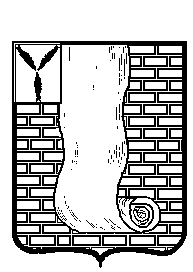 КРАСНОАРМЕЙСКОЕ  РАЙОННОЕ СОБРАНИЕСАРАТОВСКОЙ ОБЛАСТИР Е Ш Е Н И ЕОб утверждении Положения о системе оплаты труда и стимулирования работников муниципального автономного учреждения «Стадион Авангард» Красноармейского района Саратовской областиВ соответствии с Трудовым кодексом Российской Федерации, ст. 53 Федерального закона от 06 октября 2003 года № 131-ФЗ «Об общих принципах самоуправления в Российской Федерации, Федеральным законом от 03.11.2006 года № 174-ФЗ «Об автономных учреждениях», Уставом Красноармейского муниципального района, Постановлением администрации Красноармейского муниципального района Саратовской области от 27 января 2021 г. № 54 «О создании муниципального автономного  учреждения «Стадион Авангард» Красноармейского района Саратовской области, Красноармейское районное Собрание РЕШИЛО:1.Утвердить Положение о системе оплаты труда и стимулирования работников муниципального автономного учреждения «Стадион Авангард» Красноармейского  района Саратовской области, согласно приложению.2.Опубликовать  настоящее   решение  путем   размещения  на  официальном сайте администрации   Красноармейского   муниципального  района   в    информационно - телекоммуникационной сети «Интернет».3. Настоящее решение вступает в силу с момента принятия и распространяется на правоотношения возникшие с 8 февраля 2021 года.Председатель Красноармейского районного Собрания                                                                          Л.В. Герасимова                              Глава Красноармейскогомуниципального района                                                                               А.И.ЗотовПриложение к решению районного Собранияот _____________ № ______№п/пНаименование должностиДолжностной оклад (рублей)1.Директор19120№ п/пНаименование должности Должностной оклад (ставка заработной платы) (рублей)1. Кассир4776№ 
п/пНаименование должностиДолжностной оклад (рублей)Должностной оклад (рублей)Должностной оклад (рублей)Должностной оклад (рублей)№ 
п/пНаименование должностивысшая 
категорияI 
категорияII 
категориябез 
категории1. Врач-специалист 102469749925387982. Инструктор по лечебной 
физкультуре 79647603725468793. Старшая медицинская сестра 97499253879983434. Медицинская сестра 87988343796476035. Медицинская сестра по массажу9158870382487869Тип образовательного учрежденияОклад в соответствии 
с квалификационным разрядом (рублей)Оклад в соответствии 
с квалификационным разрядом (рублей)Тип образовательного учреждения12Рабочий по обслуживанию зданийРабочий по комплексному обслуживанию и ремонту зданийМуниципальное автономное учреждение54605644